Kære Forældre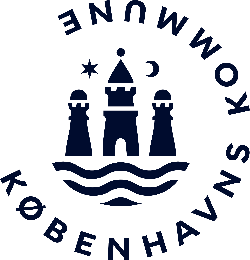 København er i front med affaldssortering på skoler og daginstitutioner i forhold til mange andre kommuner. Børn i København bidrager dermed i høj grad til at passe på vores jords sparsomme ressourcer og til at mindske CO2 udslip. Det kan vi godt være stolte af. Sortering af affald i klasselokalerneI løbet af de sidste år er flere skolebørn begyndt at sortere bioaffald, så affaldet fra især EAT-maden kan blive genanvendt. Nu er tiden kommet til børnene på jeres skole. Skolen kan få hjælp til at indføre sortering af bioaffald, papir og restaffald i klasselokalerne. Senere kommer turen til plast.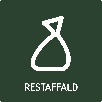 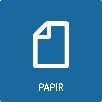 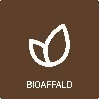 I Københavns Kommune er vi glade for at bidrage til en bedre verden. Når vi sorterer mere affald, bidrager vi til lavere klimabelastning og er med til at passe på jordens ressourcer. Affaldet kan nemlig blive til nye produkter. Bioaffald kan blive til biogas og gødning, brugt papir bliver til nyt papir og plast-emballage kan blive til trafik-kegler eller urtepotter. Når materialerne genanvendes, udledes der mindre CO2 og bruges mindre plads end til udvinding af nye produkter, og vi sparer på jordens knappe ressourcer. Spørg gerne jeres børn om sorteringen, børnene er ofte hurtige til at lære, hvordan man gør. Hjælp også gerne de voksne på skolen med at understøtte ordningen og motivere jeres børn, så de forstår betydningen af affaldssorteringen.Når dagtilbud og skoler i København skaber rammerne for bedre affaldssortering, bidrager børnene til at passe bedre på jordens ressourcer. Så der er grund til at være stolt af jeres skole.Venlig hilsen Miljøteamet i Børne- og Ungdomsforvaltningen ved Anders Folke Henningsen og Ane Nina Ethelberg